СодержаниеВведение………………………………………………………………………...31.Налоговые проверки как одна из форм налогового контроля…………….41.1 Организация камеральных налоговых проверок…………………………41.2. Выездная налоговая проверка…………………………………………….71.3. Определение взаимозависимости лиц и методы налогового контроля с совершением сделок между такими лицами………………………………...…112.Практическая работа………………………………………………………..172.1.Определение  НДС за отчетный период…………………………………192.1.2 Расчет суммы вычетов: по приобретенным  материалам…………….192.2. Определение сумм авансовых платежей по страховым взносам……...192.2.1   Учет при расчете облагаемой базы……………………………...……202.2.2.Определение сумм страховых взносов во все внебюджетные фонды202.2.3 Расчет отчислений на обязательное социальное страхование от несчастных случае на производстве и профессиональных заболеваний…….212.3 Расчет  НДФЛ: гл. 23 НК РФ……………………………………………..222.4. Расчет авансового платежа по налогу на имущество организаций…...232.4.1 Расчет авансового платежа по налогу на имущество………………...232.4.2 Остаточная стоимость для расчета налога на имущество……………242.4.3 Расчет средней стоимости имущества…………………………………252.4.4. Расчет авансового платежа…………………………………………….252.5. Расчет авансового платежа по налогу на прибыль за 1 квартал (гл. 25 НКРФ) ……………………………………………………………………………252.5.1 Определение доходов……………………………………………….…..262.5.2 Определение расходов………………………………………….………262.5.3 Определение прибыли…………………………………………………..262.5.4 Определение налога (по бюджетам) …………………………………..26Заключение…………………………………………………...………………..27Список используемой литературы……………………….…………………..29ВведениеНалог - это обязательный, индивидуальный безвозмездный платеж, взимаемый с организаций и физических лиц в форме отчуждения принадлежащих им на праве собственности, хозяйственного ведения или оперативного управления денежных средств в целях финансового обеспечения деятельности государства и муниципальных образований. [4]Взимание налогов - установленный налоговым законодательством порядок уплаты и взыскания налогов (сборов).Данная тема курсовой работы является актуальной и современной, так как налоговый контроль применяет всевозможные формы практической организации для наиболее продуктивного выполнения стоящих перед ним задач. Основными и наиболее эффективными формами налогового контроля являются налоговые проверки.На основании Налогового кодекса РФ налоговые органы в целях правильности исчисления налогов проводят камеральные и выездные налоговые проверки, организация и описание которых будут рассмотрены в теоретической части курсовой работы.Цель курсовой работы заключается в определении роли налогового контроля в системе налогового администрирования.Объектом исследования является контрольная деятельность организаций.Предметом исследования - совокупность правовых норм, определяющих и регулирующих налоговый контроль, его формы и методы.Курсовая работы состоит из теоретической части ,включающей в себя сведения об организации камеральных налоговых проверок и выездных налоговых проверок, понятие взаимозависимости лиц и методов налогового контроля в связи с совершением сделок между такими лицами, а также практической части, в которой необходимо определить суммы налоговых и иных обязательных платежей за 1 квартал на примере ООО «Гамма».3."Налоговый кодекс Российской Федерации 1.Налоговые проверки как одна из форм налогового контроля1.1 Организация камеральных налоговых проверокКамеральная налоговая проверка - это форма текущего контроля, в процессе которого определяется, как соблюдаются нормы налогового законодательства и правильно ли применяются льготы, прежде всего налоговые вычеты.Например, когда подается в налоговый орган декларация и заявление о предоставлении имущественного вычета (например, при покупке квартиры) и возврате излишне уплаченного НДФЛ, налоговый орган в течение трех месяцев проводит камеральную налоговую проверку представленных вами документов. Если по результатам камеральной проверки нарушения законодательства о налогах и сборах не были обнаружены, камеральная проверка завершается автоматически. При этом акт налоговой проверки не составляется. Он составляется, только если в ходе камеральной проверки выявлены нарушения законодательства о налогах и сборах.Камеральная налоговая проверка проводится по месту нахождения налогового органа на основе налоговых деклараций и документов, которые представляются налогоплательщиком (юридическим лицом или индивидуальным предпринимателем) по требованию налогового органа.Налоговые декларации представляются налогоплательщиками в сроки, установленные Налоговым кодексом РФ.Камеральная налоговая проверка проводится уполномоченными должностными лицами налогового органа в соответствии с их служебными обязанностями без какого-либо специального решения руководителя налогового органа в течение трех месяцев со дня представления налогоплательщиком налоговой декларации. При камеральной проверке производится сверка данных, имеющихся у налогового органа данным, указанным в декларации и если выявляются ошибки, налогоплательщику направляется требование представить в течение пяти дней необходимые пояснения или внести соответствующие исправления в декларацию. Налогоплательщик, представляющий в налоговый орган пояснения вправе дополнительно представить бухгалтерские или иные документы, подтверждающие правильность исчисления налогов.Оформление результатов камеральной  проверкиЛицо, проводящее камеральную налоговую проверку, обязано рассмотреть представленные налогоплательщиком пояснения и документы. Если после представленных документов налоговый орган установит нарушения по налогам и доначислит налоги, составляется акт проверки, в течение 10 рабочих дней после окончания проверки.Лицо, в отношении которого проводилась налоговая проверка (его представитель), в случае несогласия с фактами, изложенными в акте налоговой проверки, в течение одного месяца со дня получения акта налоговой проверки вправе представить в налоговый орган письменные возражения.В возражении на акт налоговой проверки следует указать на ошибочность вывода, сделанного налоговым органом ссылаясь на нормы законодательства, с просьбой признать необоснованными выводы в акте.  В обоснование возражений необходимо приложить копии документов, подтверждающих выводы проверяющих, необоснованными.Выводы в Акте и возражения рассматриваются руководителем, в течение 10 дней со дня истечения месячного срока со дня получения акта затем принимается  решение: либо о привлечении  к ответственности, либо об отказе привлечения к ответственности. Для рассмотрения возражений налогоплательщик извещается заблаговременно с указанием даты и времени.	Если налогоплательщик не явился на возражение, решение о рассмотрении материалов налоговой проверки принимается без него. 	При рассмотрении материалов налоговой проверки исследуются представленные доказательства, в том числе документы, ранее истребованные у лица, в отношении которого проводилась налоговая проверка.При рассмотрении материалов налоговой проверки ведется протокол.Если принято решение о привлечении к ответственности за совершение налогового правонарушения, то в нем указываются размер выявленной недоимки и соответствующих пеней, а также подлежащий уплате штраф.В решении об отказе в привлечении к ответственности за налоговые правонарушения могут быть указаны размер недоимки, если эта недоимка была выявлена в ходе проверки, и сумма соответствующих пеней. (без штрафа).Решение о привлечении к ответственности за совершение налогового правонарушения и решение об отказе в привлечении к ответственности за совершение налогового правонарушения вступают в силу по истечении одного месяца со дня вручения лицу, в отношении которого было вынесено соответствующее решение. Решение в течение пяти дней со дня его вынесения должно быть вручено налогоплательщику. В случае подачи апелляционной жалобы на решение налогового органа указанное решение вступает в силу с момента принятия решения вышестоящим органом. [5]5. Кодексы и Законы Российской Федерации [Электронный ресурс] – Режим доступа http://www.zakonrf.info1.2 Выездная налоговая проверкаВыездная налоговая проверка проводится на территории (в помещении) налогоплательщика на основании решения руководителя (заместителя руководителя) налогового органа.В случае, если у налогоплательщика отсутствует возможность предоставить помещение для проведения выездной налоговой проверки, выездная налоговая проверка может проводиться по месту нахождения налогового органа.Цель выездной проверки – проверка правильности исчисления налогов (определения объекта налогообложения) на основании всех документов, имеющихся у налогоплательщика, то есть сплошным методом, тогда как при камеральной проверке документы запрашиваются исключительно, если при предоставлении декларации выявлены несоответствия имеющихся у налогового органа данных данным, отраженным в декларации. Например, согласно данным банка выручка составляет 100 тыс.руб. (если доход определяется по кассовому методу), а по данным декларации отражено 90 тыс.руб.), в таком случае направляется требование о пояснении данного занижения.В отличие от камеральной проверки, для проведения выездной проверки выносится Решение о проведении выездной налоговой проверки. В нем указывается:полное и сокращенное наименования либо фамилия, имя, отчество налогоплательщика; предмет проверки, то есть налоги, правильность исчисления и уплаты которых подлежит проверке; периоды, за которые проводится проверка; должности, фамилии и инициалы сотрудников налогового органа, которым поручается проведение проверки.В рамках выездной налоговой проверки может быть проверен период, не превышающий трех календарных лет, предшествующих году, в котором вынесено решение о проведении проверки.Выездная налоговая проверка не может продолжаться более двух месяцев. Срок проведения выездной налоговой проверки исчисляется со дня вынесения решения о назначении проверки и до дня составления справки о проведенной проверке.При необходимости при выездной проверке могут проводиться те же  мероприятия налогового контроля, что и при камеральной проверке: проведение встречной проверки (получение копий документов у контрагентов – лиц, с которыми налогоплательщик совершал сделки),  инвентаризацию имущества налогоплательщика (сличение данных бухгалтерского учета и фактического наличия материалов), осмотр производственных, складских, торговых и иных помещений и территорий, используемых налогоплательщиком для извлечения дохода (например для проведения инвентаризации, фактического наличия ТМЦ на складе, нахождения бухгалтерских документов на складах),  проведение экспертизы (например, на подлинность подписей в документах), опрос свидетелей (с целью опроса лиц, например работников предприятии по вопросу выплаты заработной платы в конвертах, работников предприятия – на предмет подлинного факта совершения сделки).На проведение этих мероприятий проверка может быть приостановлена, а затем возобновлена, что оформляется решениями на приостановление и возобновление. Общий срок приостановления проведения выездной налоговой проверки не может превышать шесть месяцев. [3]В последний день проведения выездной налоговой проверки проверяющий обязан составить справку о проведенной проверке, в которой фиксируются предмет проверки и сроки ее проведения, и вручить ее налогоплательщику. 3."Налоговый кодекс Российской Федерации  По результатам выездной налоговой проверки в течение двух месяцев со дня составления справки о проведенной выездной налоговой проверке составляется акт налоговой проверки.В акте налоговой проверки указываются дата составления акта,  период проверки (за 2 года, 3 года) ФИО проверяющих, наименование организации или ИП, перечисляются документы, подтверждающие нарушения, ссылка на нормативный акт, который нарушен, доначисленные налоги, щтраф, пени.Акт налоговой проверки в течение пяти дней с даты оформления этого акта должен быть вручен лицу, в отношении которого проводилась проверка.В случае несогласия с фактами, изложенными в акте налоговой проверки, в течение одного месяца со дня получения акта налоговой проверки вправе представить письменные возражения по указанному акту и приложить копии подтверждающих документов.В возражении на акт налоговой проверки следует указать на ошибочность вывода, сделанного налоговым органом ссылаясь на нормы законодательства, с просьбой признать необоснованными выводы в акте.  В обоснование возражений необходимо приложить копии документов, подтверждающих выводы проверяющих, необоснованными.Выводы в Акте и возражения рассматриваются руководителем, в течение 10 дней со дня истечения месячного срока со дня получения акта, затем принимается  решение: либо о привлечении  к ответственности, либо об отказе привлечения к ответственности. Возражения рассматриваются в присутствии налогоплательщика, для этого налогоплательщик извещается заблаговременно с указанием даты и времени.В решении о привлечении к ответственности за совершение налогового правонарушения указываются размер выявленной недоимки и соответствующих пеней, а также подлежащий уплате штраф.В решении об отказе в привлечении к ответственности за налоговые правонарушения могут быть указаны размер недоимки, если эта недоимка была выявлена в ходе проверки, и сумма соответствующих пеней.Решение о привлечении к ответственности за совершение налогового правонарушения и решение об отказе в привлечении к ответственности за совершение налогового правонарушения вступают в силу по истечении одного месяца со дня вручения лицу, в отношении которого было вынесено соответствующее решение. Решение в течение пяти дней со дня его вынесения должно быть вручено налогоплательщику. В случае подачи апелляционной жалобы в УФНС на решение налогового органа указанное решение вступает в силу с момента принятия решения вышестоящим органом. [1]1. Журналы «Главная книга» 2013 г.1.3 Определение взаимозависимости лиц и методы налогового контроля с совершением сделок между такими лицамиВзаимозависимые лицаПонятие о взаимозависимости лиц определено статьей 105.1 Налогового кодекса РФ. Взаимозависимыми лицами являются лица, особенности отношений которыми могут оказывать влияние на условия и (или) результаты сделок, совершаемых этими лицами, и (или) экономические результаты деятельности этих лиц. [3]Для признания взаимной зависимости лиц учитывается влияние, которое может оказываться в силу участия одного лица в капитале других лиц, или наличии иной возможности одного лица определять решения, принимаемые другими лицами.При этом такое влияние учитывается независимо от того, оказывается оно одним лицом или совместно с его взаимозависимыми лицами.Взаимозависимыми лицами для целей налогообложения признаются физические лица и (или) организации, отношения между которыми могут оказывать влияние на условия или экономические результаты их деятельности или деятельности представляемых ими лиц, а именно: 1) одна организация непосредственно и (или) косвенно участвует в другой организации, и суммарная доля такого участия составляет более 20 процентов. Доля косвенного участия одной организации в другой через последовательность иных организаций определяется в виде произведения долей непосредственного участия организаций этой последовательности одна в другой;2) одно физлицо подчиняется другому физическому лицу по должностному положению;3) лица состоят в соответствии с семейным законодательством РФ в брачных отношениях, отношениях родства или свойства, усыновителя и усыновленного, а также попечителя и опекаемого.3."Налоговый кодекс Российской ФедерацииСуд может признать лица взаимозависимыми по иным основаниям, не приведенным выше, если отношения между этими лицами могут повлиять на результаты сделок по реализации товаров (работ, услуг). Для целей налогообложения принимается цена товаров (работ или услуг), указанная сторонами сделки. Пока не доказано обратное, предполагается, что эта цена соответствует уровню рыночных цен.Налоговые органы при осуществлении контроля за полнотой исчисления налогов вправе проверять правильность применения цен по сделкам лишь в следующих случаях: между взаимозависимыми лицами;по товарообменным (бартерным) операциям;при отклонении более чем на 20 процентов в сторону повышения или в сторону понижения от уровня цен, применяемых налогоплательщиком по идентичным (однородным) товарам (работам, услугам) в пределах непродолжительного периода времени. [4].Если цены товаров (работ или услуг), примененные сторонами сделки, отклоняются в сторону повышения или в сторону понижения более чем на 20 процентов от рыночной цены идентичных (однородных) товаров (работ или услуг), налоговый орган вправе вынести мотивированное решение о доначислении налога и пени, рассчитанных таким образом, как если бы результаты этой сделки были оценены исходя из применения рыночных цен на соответствующие товары, работы или услуги.Рыночной ценой товара (работы, услуги) признается цена, сложившаяся при взаимодействии спроса и предложения на рынке идентичных (а при их отсутствии – однородных) товаров (работ, услуг) в сопоставимых экономических (коммерческих) условиях.4. Блог про налоги [Электронный ресурс] – Режим доступа http://blogfiscal.ru/Рынком товаров (работ, услуг) признается сфера обращения этих товаров (работ, услуг), определяемая исходя из возможности покупателя (продавца) реально и без значительных дополнительных затрат приобрести (реализовать) товар (работу, услугу) на ближайшей по отношению к покупателю (продавцу) территории РФ или за ее пределами.Идентичными признаются товары, имеющие одинаковые характерные для них основные признаки. При определении идентичности товаров учитываются, в частности, их физические характеристики, качество и репутация на рынке, страна происхождения и производитель. При определении идентичности товаров незначительные различия в их внешнем виде могут не учитываться.Однородными признаются товары, которые, не являясь идентичными, имеют сходные характеристики и состоят из схожих компонентов, что позволяет им выполнять одни и те же функции и (или) быть коммерчески взаимозаменяемыми. При определении однородности товаров учитываются, в частности, их качество, наличие товарного знака, репутация на рынке, страна происхождения.При определении рыночных цен товаров, работ или услуг принимаются во внимание сделки между лицами, не являющимися взаимозависимыми. Сделки между взаимозависимыми лицами могут приниматься во внимание только в тех случаях, когда взаимозависимость этих лиц не повлияла на результаты таких сделок. Учитывается информация о заключенных на момент реализации этого товара, работы или услуги сделках с идентичными (однородными) товарами, работами или услугами в сопоставимых условиях. Важны такие условия сделок, как количество (объем) поставляемых товаров (например, объем товарной партии), сроки исполнения обязательств, условия платежей, обычно применяемые в сделках данного вида, а также иные разумные условия, которые могут оказывать влияние на цены.Когда сделка признается контролируемой? Самым распространенным случаем сделки, признаваемой контролируемой, является сделка между взаимозависимыми лицами, сумма доходов от которой за соответствующий календарный год превышает 3 млрд. рублей в 2012 году, 2 млрд. руб. в ., 1 млрд. руб. в .[2]Контроль за правильностью определения налоговой базы по НДС и налогу на прибыль (рассчитывается исходя из рыночных цен)  контролирует налоговый орган. При этом налогоплательщики обязаны уведомлять налоговые органы о совершенных ими в календарном году контролируемых сделках.Сведения о контролируемых сделках должны содержать следующую информацию:1) календарный год, за который представляются сведения о контролируемых сделках;2) предмет сделок;3) сведения об участниках сделок (полное наименование организации; ИНН, (если организация состоит на учете в налоговых органах в РФ); ФИО индивидуального предпринимателя и его идентификационный номер; ФИО и гражданство физ.лица, не являющегося ИП);4) сумма полученных доходов и (или) сумма произведенных расходов (понесенных убытков) по контролируемым сделкам с выделением сумм доходов (расходов) по сделкам, цены которых подлежат регулированию.Налоговый орган в течение 10 дней со дня его получения уведомления направляет его в электронном виде в федеральный орган исполнительной власти, уполномоченный по контролю и надзору в области налогов и сборов.2. Журналы «Налоговый вестник» 2015 г.Если налоговый орган, проводящий проверку, обнаружил факты совершения контролируемых сделок, сведения о которых не были представлены, он самостоятельно извещает федеральный орган исполнительной власти, уполномоченный по контролю и надзору в области налогов и сборов, о факте выявления контролируемых сделок и направляет полученные им сведения о таких сделках.О направлении такого извещения и соответствующих сведений налоговый орган обязан уведомить налогоплательщика не позднее 10 дней с даты направления извещения. В случае несообщения в налоговый орган сведений о наличии контролируемых сделок налогоплательщик привлекается к ответственности в размере 5 000 руб.В рамках проверки могут быть проверены контролируемые сделки, совершенные в период, не превышающий трех календарных лет, предшествующих году, в котором вынесено решение о проведении проверки.В последний день проверки проверяющий обязан составить справку, в которой фиксируются предмет и сроки проведения проверки. Если по результатам проверки были выявлены факты отклонения цены, примененной в сделке, от рыночной цены, которые привели к занижению суммы налога, то в течение двух месяцев со дня составления справки проверяющие должны составить акт проверки.Если проверяемое лицо не согласно с выводами проверяющих, оно вправе в течение 20 дней со дня получения акта представить в контролирующий орган свои письменные возражения по акту в целом или по его отдельным положениям. К ним можно приложить документы (их заверенные копии), подтверждающие обоснованность возражений. Определение по контролируемым сделкам суммы дохода за календарный годСумма доходов по сделкам за календарный год определяется путем сложения сумм полученных доходов по таким сделкам с одним лицом (взаимозависимыми лицами) за календарный год с учетом порядка признания доходов, установленных главой 25 Налогового кодекса РФ. То есть без НДС и акцизов. При определении суммы доходов по сделкам ревизоры вправе проверить соответствие сумм полученных доходов по сделкам рыночному уровню. Согласно статье 105.3 Налогового кодекса РФ, по контролируемым сделкам в основном проверяется полнота исчисления и уплаты следующих налогов: налога на прибыль; НДС, так как именно эти налоги исчисляются с учетом дохода (НДС= доход*18%, налог на прибыль – доходы – расходы) Проводя контроль сделок между взаимозависимыми лицами, контролирующие органы могут использовать следующие методы: метод сопоставимых рыночных цен; метод цены последующей реализации; затратный метод; метод сопоставимой рентабельности; метод распределения прибыли. Подробно о каждом методе говорится в статье 105.8 Налогового кодекса РФ. 2. Практическая работа:1. Краткая характеристика предприятияНаименование: Общество с ограниченной ответственностью «Гамма».Адрес:	Россия, . Екатеринбург, ул. Летняя, 102		Телефон: (343) 345-45-45, факс: (343) 345-45-00Уставный капитал	    - 10 000 рублей;Нераспределенная прибыль прошлых лет –  500 000 рублей2. Основные элементы учетной политики организации.Вид деятельности ООО «Гамма» указан в варианте задания.Товарно-материальные ценности приобретаются с НДС по ставке 18%. Остатков на начало и на конец периода нет.Реализация продукции подлежит налогообложению по налогу на добавленную стоимость по ставке 18%. Ставку по страховым взносам на обязательное страхование от несчастных случаев на производстве и профессиональных заболеваний определить исходя из основного вида деятельности по варианту.В организации применяется линейный метод начисления амортизации. В отчетном периоде приобретено и введено в эксплуатацию основное средство (по варианту).Значение ставки рефинансирования ЦБ РФ  принять в размере 10%.Количество дней в феврале 28, в году – 365.Определить суммы налоговых и иных обязательных платежей за 1 квартал:НДС за отчетный период.Суммы авансовых платежей по страховым взносам на обязательное пенсионное, социальное и медицинское страхование и на страхование от несчастных случаев на производстве.Сумму НДФЛ за период.Авансовый платеж по налогу на имущество организаций.Авансовый платеж по налогу на прибыль организаций.Вариант 5В отчетном периоде (1 квартал) в бухгалтерском учете ООО «Гамма» отражены следующие операции:В соответствии со штатным расписанием сотрудникам организации установлены следующие оклады:         В соответствии с приказами и расчетно-платежными ведомостями каждому сотруднику в марте по итогам работы за 1 квартал была выплачена премия в размере должностного оклада за счет чистой прибыли предприятия. В марте выплачена компенсация отпуска при увольнении Клевцову С.К. в сумме 10 000 рублей.	Кроме того, в указанном периоде сотруднице Гришиной О.Н. была выдана 1 сентября прошлого года беспроцентная ссуда в размере 200 000 рублей сроком на 6 месяцев и с условием погашения всей суммы ссуды в день окончания договора.Сведения по вновь приобретенному основному средству для расчета налога на имущество:Метод определения доходов и расходов – «кассовый».2.1.Определение  НДС за отчетный период:2.1.1 Расчет НДС с реализацииНалоговая ставка НДС составляет 18%.По условию задачи НДС включен в стоимость реализованной продукции. Следовательно, необходимо выделить налог1 350 000 -118%НДС-18%НДСреал = 1 350 000 * 18%/118% = 205 932 руб.2.1.2 Расчет суммы вычетов: по приобретенным материалам:НДС по приобретенным материалам составитНДС = 247 800 *18% / 118% = 37 800 руб.Норматив представительских расходов – не выше 4% от расходов на оплату труда.ФОТ = (52 000 + 45 000 + 24 000 + 20 500 + 15 500)*3 + 10 000 = 481 000 руб.Нормативная величина представительских расходов составляет 481 000 * 4% = 19 240 руб.Норматив по величине больше, чем сумма фактических затрат – 10 000 рублей. Следовательно, ООО «Гамма» в целях налогообложения сможет принять всю сумму представительских расходовНДСпр = 10 000 * 18% = 1 800 руб.НДС по приобретенному основному средству равен НДС ос = 545 000 * 18% = 98 100 руб.Теперь вычислим НДС к вычетуНДСвыч = 37 800 + 1 800 + 98 100 = 137 700 руб. Следовательно, НДС к уплате в бюджет:НДСбюдж = НДС реал – НДС выч = 205 932 – 137 700 = 68 232 руб.2.2. Определение сумм авансовых платежей по страховым взносам на обязательное пенсионное, социальное и медицинское страхование и на страхование от несчастных случаев на производстве (ст.346.21 НК РФ).2.2.1   Учет при расчете облагаемой базы:- выплат по окладу- премии- компенсации отпуска при увольненииРасчет облагаемой страховыми взносами базы:Таблица 1 – Расчет доходов сотрудников за квартал2.2.2.Определение сумм страховых взносов во все внебюджетные фонды определяется на основании Федерального закона № 212-ФЗ от 24.07.2009 г. «О страховых взносах в ПФР, ФСС РФ, ФФОМС РФ и территориальные фонды обязательного медицинского страхования»К выплатам и вознаграждениям, облагаемых взносами относятся:заработная плата;надбавки и доплаты (например, за выслугу лет, стаж работы, совмещение профессий, работу в ночное время и т. д.);выплаты, обусловленные районным регулированием оплаты труда (например, за работу в пустынных и безводных местностях, высокогорных районах);премии и вознаграждения;оплата (полная или частичная) организацией за своего работника товаров (работ, услуг, имущественных или иных прав);выплаты и вознаграждения в виде товаров (работ, услуг).Компенсация за неиспользованный отпуск, выплачиваемая при увольнении, облагается страховыми взносами в ПФР, ФСС РФ. Указанный вывод следует из п.п.»д» п.2 ч. 1 ст.9 Федерального закона № 212 –ФЗ от 24.07.2009 г. «О страховых взносах в ПФП, ФСС РФ ФОМС РФ и территориальные фонды обязательного медицинского страхования»Следовательно, сумма страховых взносов составит:в ПФР – 638 000 * 22% = 140 360 руб.,в ФСС – 638 000 * 2,9% = 18 502 руб.в ФОМС – 638 000 * 5,1% = 32 538 руб.2.2.3 Расчет отчислений на обязательное социальное страхование от несчастных случае на производстве и профессиональных заболеванийВ соответствии с основным видом деятельности организации, указанным в задании, определяем класс профессионального риска: Приказ Минтруда России от 25.12.2012 г. № 625н «Об утверждении классификации видов экономической деятельности по классам профессионального риска» (вид деятельности «восстановление резиновых шин и покрышек» относится к коду экономической деятельности, согласно Общероссийского классификатора видов экономической деятельности – 25.12.);Согласно ФЗ от 22.12.2005 г. № 179-ФЗ «О страховых тарифах на обязательное страхование от несчастных случаев на производстве на 2006 год» с учетом изменений закона от 14.12.2015 г. № 362-ФЗ, данный код относится к 9 классу профессионального риска, ставка по которому для исчисления страховых взносов от несчастных случае = 1,0%.Сумма страховых взносов от несчастных случаев составит:СС=638 000 * 1% = 6 380 руб. Итого взносов: 140 360+18 502+32 538+6 380=197780руб.2.3. Расчет  НДФЛ: гл. 23 НК РФНалоговая база определяется отдельно по каждому виду доходов, в отношении которых установлены различные налоговые ставки (ст.210 НК РФ).Четверо сотрудников ООО «Гамма» имеют детей. Согласно ст.218 НК РФ при определении размера налоговой базы они имеют право на получение стандартных налоговых вычетов в размере:1400 – на первого ребенка,1400 – на второго ребенка,3 000 – на третьего и каждого последующего ребенка.Сумма налоговых вычетов на детей согласно ст.218 Налогового кодекса РФ составит:Таблица 2Налоговый вычет действует до месяца, в котором доход налогоплательщика, исчисленный нарастающим итогом с начала налогового периода (в отношении ставки по п.1 ст.224 НК РФ, установленной в размере 13%) налоговым агентом, предоставляющим данный стандартный налоговый вычет, превысил 280 000 руб.Согласно статье 212 НК РФ материальная выгода рассчитывается в размере 2/3 от ставки рефинансирования, действующей на момент расчета (10%). Материальная выгода рассчитывается по формуле: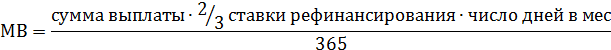 Учитывая, что  сумма займа в размере 100% погашена через 3 мес.  рассчитываем материальную выгоду следующим образом:Расчет материальной выгоды приведем подробно в таблице.Таблица 3 – Расчет материальной выгодыВ соответствии со ст. 224 НК РФ налоговая ставка устанавливается в размере 13%, а в отношении суммы экономии на процентах при получении заемных средств устанавливается ставка в размере 35%.Сумма НДФЛ за 1 квартал составит:Таблица 42.4. Расчет авансового платежа по налогу на имущество организаций: Закон Свердловской области от 27.11.2003 г. № 35-ОЗ «Об установлении на территории Свердловской области налога на имущество организаций»2.4.1 Расчет авансового платежа по налогу на имуществоОпределяем сумму амортизации по состоянию на каждое число месяца:на 01.01 – 390 000 – 190 000 = 200 000 руб.на 01.02 – 190 000 + 11 000 = 201 000 руб.на 01.03 – 190 000 + 11 000 + 11 000 = 212 000 руб.на 01.04 – 190 000 + 11 000 + 11 000 + 11 000 = 223 000 руб.Расчет амортизации по вновь введенному ОС (норма и сумма) –(начисление со следующего месяца после ввода в эксплуатацию),где n – срок полезного использования в месяцахОпределим норму амортизацииЕжемесячные амортизационные отчисления составятА= 545 000 * 0,4 % = 2 180 руб.Сумма амортизации по зданию за март не начисляется, так как по условию задания здание приобретено 01 марта, а амортизация начисляется с месяца, следующего за месяцем приобретения, т.е. с апреля.Первоначальная стоимость равна: на 01.01 – 390 000 руб.на 01.02 – 390 000 руб.на 01.03 – 390 000 руб.на 01.04 – (390 000 + 545 000) = 935 000 руб.2.4.2 Остаточная стоимость для расчета налога на имущество определяется как разница между первоначальной стоимостью и начисленной амортизации и составит:2.4.3 Расчет средней стоимости имущества: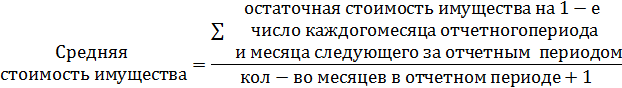 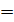 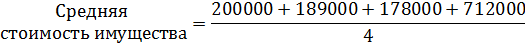 319750 руб.2.4.4. Расчет авансового платежа: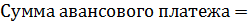 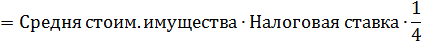 Согласно закону Свердловской области от 27.11.2003 г. № 35-ОЗ «Об установлении на территории Свердловской области налога на имущество организаций» имущество, которое нельзя отнести ни к одному из пунктов статьи облагается налогом по ставке 2,2 %.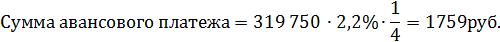 2.5. Расчет авансового платежа по налогу на прибыль за 1 квартал (гл. 25 НКРФ):В соответствии  с «кассовым» методом определения доходов и расходов выручка и расходы учитываются при исчислении налога на прибыль при условии их оплаты.Учитывая, что 80% реализованной продукции оплачено :2,5.1.Определение доходов (без НДС) = (1350000-НДС 205 932) * 80% =1 144 068 * 80% = 915 254 руб. 2,5.2.Определение расходов (все затраты без НДС)Затраты (при условии их оплаты 100%)=933 539 руб.      (210 000+10 000+33 000+481 000+197 780 +1759):материалы  -  247 800 – 37 800 = 210 000 руб.,представительские расходы – 10 000 руб.сумма амортизации за 1 квартал – 11 000 * 3 мес. = 33 000 руб. расходы на оплату труда – 481 000 руб.страховые взносы в ПФР, ФСС, ФОМС, от несчастных случаев – 197 780 руб.2.5.3Определение прибыли: Прибыль = Доходы – Расходы= 915 254-933 539 =  -18 285 руб.2.5.4Определение налога (по бюджетам):20 % (ставка налога на прибыль)в т.ч. 2 % - в ФБ, 18 % - в бюджет субъектаН приб = -18285∙ 20 % =-3657 руб.В том числе:В федеральный бюджет 2% =-366руб.,В бюджет субъекта – 18% = -3291 руб.ЗаключениеНалоговый контроль представляет собой вид деятельности уполномоченных органов по вопросу соблюдения и исполнения требований законодательства в области исчисления и уплаты налогов и сборов.Среди форм налогового контроля налоговые проверки занимают основное место, поскольку являются наиболее эффективными и значимыми.Налоговая проверка, на мой взгляд, направлена не только на установление фактов нарушения законодательства о налогах и сборах, в результате которых государством недополучены суммы причитающихся к уплате налогов и сборов, но и на предупреждение нежелательных последствий несоблюдения налогового законодательства.Изучив камеральные и выездные налоговые проверки, можно сделать вывод о том, что они имеют существенные отличия, и,что выездная проверка наиболее серьезная форма контроля.Камеральная не оформляется никаким документов, а при выездной выносится решение о ее проведении. Она проводится в офисе организации, и только в случае если офиса нет, по заявлению организации или ИП - в здании инспекции.По требованию налоговой при выездной - предоставляются все документы, а при камеральной – только пояснения и если организация захочет (это право, а не обязанность) то и документы, подтверждающие расхождения.Как уже отмечалось ранее, субъекты налогообложения обязаны вносить налоговые платежи в установленных размерах и в определенные сроки в бюджет РФ. Но в нашей стране на данном этапе реформирования государственного устройства и налоговой системы в частности исполнение этой обязанности пока оставляет желать лучшего. Причем уклонение от уплаты налогов осуществляется законными и незаконными методами, что свидетельствует о несовершенстве налогового законодательства.Таким образом, сейчас в первую очередь необходимо совершенствовать законодательную базу, регулирующую организацию и осуществление налогового контроля. При этом надо взять самое лучшее и подходящее для наших условий из зарубежного опыта в этой области.Список используемой литературыЖурналы «Главная книга» 2013 г.Журналы «Налоговый вестник» 2015 г.3. Налоговый кодекс РФ4. Блог про налоги [Электронный ресурс] – Режим доступа http://blogfiscal.ru/ 5. Кодексы и Законы Российской Федерации [Электронный ресурс] – Режим доступа http://www.zakonrf.info/      ФЕДЕРАЛЬНОЕ АГЕНТСТВО ЖЕЛЕЗНОДОРОЖНОГО ТРАНСПОРТА     ФЕДЕРАЛЬНОЕ АГЕНТСТВО ЖЕЛЕЗНОДОРОЖНОГО ТРАНСПОРТА     ФЕДЕРАЛЬНОЕ АГЕНТСТВО ЖЕЛЕЗНОДОРОЖНОГО ТРАНСПОРТА     ФЕДЕРАЛЬНОЕ АГЕНТСТВО ЖЕЛЕЗНОДОРОЖНОГО ТРАНСПОРТА     ФЕДЕРАЛЬНОЕ АГЕНТСТВО ЖЕЛЕЗНОДОРОЖНОГО ТРАНСПОРТА     ФЕДЕРАЛЬНОЕ АГЕНТСТВО ЖЕЛЕЗНОДОРОЖНОГО ТРАНСПОРТА     ФЕДЕРАЛЬНОЕ АГЕНТСТВО ЖЕЛЕЗНОДОРОЖНОГО ТРАНСПОРТА     ФЕДЕРАЛЬНОЕ АГЕНТСТВО ЖЕЛЕЗНОДОРОЖНОГО ТРАНСПОРТА     ФЕДЕРАЛЬНОЕ АГЕНТСТВО ЖЕЛЕЗНОДОРОЖНОГО ТРАНСПОРТА     ФЕДЕРАЛЬНОЕ АГЕНТСТВО ЖЕЛЕЗНОДОРОЖНОГО ТРАНСПОРТА     ФЕДЕРАЛЬНОЕ АГЕНТСТВО ЖЕЛЕЗНОДОРОЖНОГО ТРАНСПОРТА     ФЕДЕРАЛЬНОЕ АГЕНТСТВО ЖЕЛЕЗНОДОРОЖНОГО ТРАНСПОРТА     ФЕДЕРАЛЬНОЕ АГЕНТСТВО ЖЕЛЕЗНОДОРОЖНОГО ТРАНСПОРТА     ФЕДЕРАЛЬНОЕ АГЕНТСТВО ЖЕЛЕЗНОДОРОЖНОГО ТРАНСПОРТА     ФЕДЕРАЛЬНОЕ АГЕНТСТВО ЖЕЛЕЗНОДОРОЖНОГО ТРАНСПОРТАГосударственное образовательное учреждение высшего профессионального образованияГосударственное образовательное учреждение высшего профессионального образованияГосударственное образовательное учреждение высшего профессионального образованияГосударственное образовательное учреждение высшего профессионального образованияГосударственное образовательное учреждение высшего профессионального образованияГосударственное образовательное учреждение высшего профессионального образованияГосударственное образовательное учреждение высшего профессионального образованияГосударственное образовательное учреждение высшего профессионального образованияГосударственное образовательное учреждение высшего профессионального образованияГосударственное образовательное учреждение высшего профессионального образованияГосударственное образовательное учреждение высшего профессионального образованияГосударственное образовательное учреждение высшего профессионального образованияГосударственное образовательное учреждение высшего профессионального образованияГосударственное образовательное учреждение высшего профессионального образованияГосударственное образовательное учреждение высшего профессионального образованияГосударственное образовательное учреждение высшего профессионального образования«Уральский государственный университет путей сообщения»«Уральский государственный университет путей сообщения»«Уральский государственный университет путей сообщения»«Уральский государственный университет путей сообщения»«Уральский государственный университет путей сообщения»«Уральский государственный университет путей сообщения»«Уральский государственный университет путей сообщения»«Уральский государственный университет путей сообщения»«Уральский государственный университет путей сообщения»«Уральский государственный университет путей сообщения»«Уральский государственный университет путей сообщения»«Уральский государственный университет путей сообщения»«Уральский государственный университет путей сообщения»«Уральский государственный университет путей сообщения»«Уральский государственный университет путей сообщения»(УрГУПС)(УрГУПС)(УрГУПС)(УрГУПС)(УрГУПС)          Факультет  Экономики и управления             Факультет  Экономики и управления             Факультет  Экономики и управления             Факультет  Экономики и управления             Факультет  Экономики и управления             Факультет  Экономики и управления             Факультет  Экономики и управления             Факультет  Экономики и управления             Факультет  Экономики и управления             Факультет  Экономики и управления             Кафедра     Экономика транспорта          Кафедра     Экономика транспорта          Кафедра     Экономика транспорта          Кафедра     Экономика транспорта          Кафедра     Экономика транспорта          Кафедра     Экономика транспорта          Кафедра     Экономика транспорта          Кафедра     Экономика транспорта          Кафедра     Экономика транспорта          Кафедра     Экономика транспорта      Курсовая работа      Курсовая работа      Курсовая работа      Курсовая работа      Курсовая работа      Курсовая работа      Курсовая работаПо дисциплине «Налоговая система»По дисциплине «Налоговая система»По дисциплине «Налоговая система»По дисциплине «Налоговая система»По дисциплине «Налоговая система»По дисциплине «Налоговая система»По дисциплине «Налоговая система»По дисциплине «Налоговая система»Тема:Исчисление основных налоговых платежей предприятияИсчисление основных налоговых платежей предприятияИсчисление основных налоговых платежей предприятияИсчисление основных налоговых платежей предприятияИсчисление основных налоговых платежей предприятияИсчисление основных налоговых платежей предприятияИсчисление основных налоговых платежей предприятияИсчисление основных налоговых платежей предприятияИсчисление основных налоговых платежей предприятияИсчисление основных налоговых платежей предприятияИсчисление основных налоговых платежей предприятияИсчисление основных налоговых платежей предприятияИсчисление основных налоговых платежей предприятияИсчисление основных налоговых платежей предприятияИсчисление основных налоговых платежей предприятияВариантВариантВариантВариант5Разработал:Разработал:СтудентСтудентЭк-610Эк-610Зайцева К.В.Зайцева К.В.Зайцева К.В.Зайцева К.В.(студент)(студент)(группа)(группа)(подпись)(подпись)(подпись)(дата)(дата)(ф.и.о.)(ф.и.о.)(ф.и.о.)(ф.и.о.)Руководитель:Руководитель:Доцент, к.э.н.Доцент, к.э.н.Еремина И.В..Еремина И.В..Еремина И.В..Еремина И.В..(должность, звание)(должность, звание)(подпись)(подпись)(подпись)(дата)(дата)(ф.и.о.)(ф.и.о.)(ф.и.о.)(ф.и.о.)ЕкатеринбургЕкатеринбургЕкатеринбургЕкатеринбург20162016Вид налоговой декларацииСрок представленияНДС25 числа, месяца, следующего за отчетным кварталомНалог на прибыль28 числа месяца следующего за отчетным кварталомНалог на имущество30 числа месяца, следующего за отчетным кварталомВодный налог20 числа месяца, следующего за отчетным кварталомНДФЛЕжегодно, не позднее 1 апреля следующего за отчетным годом. (за 2015 год – не позднее 01.04.2016 г.)Наименование операцииСумма, руб. Основной вид деятельности организацииВосстановление резиновых шин и покрышекРеализовано продукции (в т.ч. НДС), В т.ч. оплачено 1 350 00080 %Стоимость приобретенных и использованных в указанном периоде материалов   (в т.ч.  НДС 18%)247 800Представительские расходы (нормируемые), без учета НДС10 000Первоначальная стоимость основных средств  организации на 1 января (приобретены до 1.01.13г.), 390 000Сумма начисленной амортизации на 1 января 190 000В отчетном периоде приобретено и введено в эксплуатацию основное средство Здание  стоимостью 545 000 руб. (без учета НДС)Сумма амортизации в месяц по основным средствам, числящимся на 1 января11 000ФИОДолжностьКол-во детейОклад в месяц1.Гордеев П.И.Директор-52 0002. Гришина О.Н.Гл. бухгалтер2 45 0003. Колесова И.С.Аппаратчица-24 0004. Клевцов С.К.Оператор120 5005. Сальников М.Д.Грузчик115 500Наименование объектаДата приобретенияАмортизационная группаСрок полезного использования, мес.Здание1 марта8250ФИОокладпремияКомпенсация при увольненииИтого доход      Гордеев П.И.156 00052 000208 000Гришина О.Н.135 00045 000180 000Колесова И.С.72 00024 00096 000Клевцов С.К.61 50020 50010 00092 000Сальников М.Д 46 50015 50062 000638 000638 000ФИОКол.детейСумма вычетов в месяцСумма вычетов за кварталГришина О.Н.228008 400Клевцов С.К.114004 200Сальников М.Д 114004 2005 60016 800ДатаРазмерРасчет Материальная выгода01.01-31.01200 000(200 000*2/3*10%*31) /3651 13201.02-28.02200 000(200 000*2/3*10%*28) /3651 02301.03-31.03200 000(200 000*2/3*10%*31) /3651 132Итого:3 287ФИОИтого доход (табл. № 1)Матер.выгодаВычеты за кварталТабл. № 2НДФЛНДФЛНДФЛФИОИтого доход (табл. № 1)Матер.выгодаВычеты за кварталТабл. № 213%35%итого  Гордеев П.И.208 00027 04027 040Гришина О.Н.180 0003 2878 40022 3081 15023 458Колесова И.С.96 00012 48012 480Клевцов С.К.92 0004 20011 41411 414Сальников М.Д 62 0004 2007 5147 514638 0003 28719 60080 7561 15081 906Наименование показателяНа 01.01На 01.02На 01.03На 01.04Первоначальная стоимость ОС390 000390 000390 000935 000Амортизация190 000190000+11000= 201 000201 000+11 000 = 212 000212 000+11 000 = 223 000Остаточная стоимость200 000189 000178 000712 000